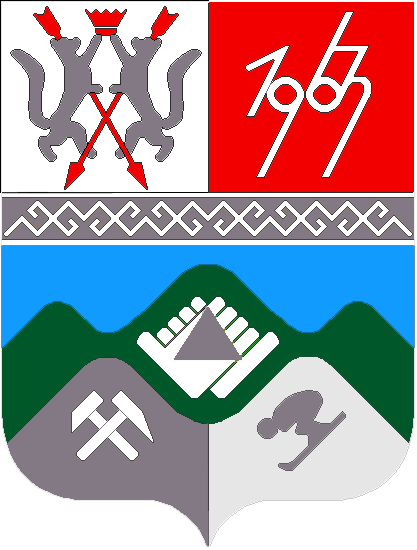 КЕМЕРОВСКАЯ ОБЛАСТЬМУНИЦИПАЛЬНОЕ ОБРАЗОВАНИЕ«ТАШТАГОЛЬСКИЙ МУНИЦИПАЛЬНЫЙ РАЙОН»СОВЕТ НАРОДНЫХ ДЕПУТАТОВ ТАШТАГОЛЬСКОГО МУНИЦИПАЛЬНОГО РАЙОНАРЕШЕНИЕот «_17_» декабря  2013 года  № _28-ррПринято Советом народных депутатов Таштагольского муниципального районаот 17 декабря 2013 годаО структуре и штатной численности  Контрольно-счетной комиссии Таштагольского муниципального района Руководствуясь Федеральным законом от 06.10.2003 года № 131-ФЗ «Об общих принципах организации местного самоуправления в Российской Федерации»,  Федеральным законом от 07.02.2011 года № 6-ФЗ «Об общих принципах организации и деятельности Контрольно-счетных органов субъектов Российской Федерации и муниципальных образований», на основании решения Таштагольского районного Совета народных депутатов от 28.10.2013 года № 19–рр «О внесении изменений в решение Таштагольского районного Совета народных депутатов № 226-рр от 24.03.2011 года «О создании Контрольно-счетной комиссии Таштагольского муниципального района», Уставом Муниципального образования «Таштагольский муниципальный район», Совет народных депутатов Таштагольского муниципального районаРЕШИЛ:1. Утвердить структуру и штатную численность Контрольно-счетной комиссии Таштагольского муниципального района, согласно приложению.2. Настоящее решение опубликовать в газете «Красная Шория» и  разместить на официальном сайте администрации Таштагольского муниципального района.3. Контроль за исполнением настоящего решения возложить на председателя  Совет народных депутатов Таштагольского муниципального района Остроухова П.В..4. Настоящее решение вступает в законную силу с момента его опубликования. Глава Таштагольского Муниципального района                                                          В.Н. МакутаПредседатель Совета народных депутатов Таштагольского муниципального района                               П.В. ОстроуховПриложение к решению Совета народных депутатов Таштагольского муниципального района № _28_-рр	                от 17 декабря 2013 годаСТРУКТУРАи штатная численность Контрольно-счетной комиссии Таштагольского муниципального района№ п/пНаименование структурных единицКоличество единиц муниципальной службы (муниципальных должностей)Количество единиц, не относящихся к муниципальной службе ВсегоПредседатель контрольно-счетной комиссии 11Главный специалист инспектор11Ведущий специалист бухгалтер11ВСЕГО:ВСЕГО:33